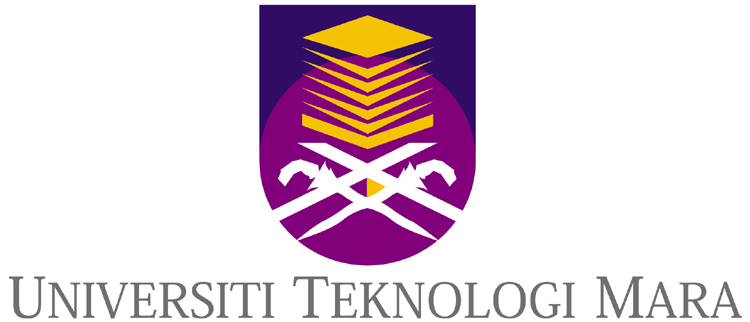 JENIS BAHAN : …………………………………………………..KETERANGAN MENGENAI REKOD-REKOD "HOMOGENOUS" YANG HENDAK DIMUSNAHKANKETERANGAN MENGENAI REKOD-REKOD "HOMOGENOUS" YANG HENDAK DIMUSNAHKANKETERANGAN MENGENAI REKOD-REKOD "HOMOGENOUS" YANG HENDAK DIMUSNAHKANKETERANGAN MENGENAI REKOD-REKOD "HOMOGENOUS" YANG HENDAK DIMUSNAHKANKETERANGAN MENGENAI REKOD-REKOD "HOMOGENOUS" YANG HENDAK DIMUSNAHKANJENIS:  'Subjacket', buku, suratkhabar, gambar, peta, pelan, borang, filem, filem x-ray, kad pesakit, kad komputer, skrip jawapan, dll.(Untuk rekod-rekod yang tidak disebutkan, sila sertakan contoh)JENIS:  'Subjacket', buku, suratkhabar, gambar, peta, pelan, borang, filem, filem x-ray, kad pesakit, kad komputer, skrip jawapan, dll.(Untuk rekod-rekod yang tidak disebutkan, sila sertakan contoh)JENIS:  'Subjacket', buku, suratkhabar, gambar, peta, pelan, borang, filem, filem x-ray, kad pesakit, kad komputer, skrip jawapan, dll.(Untuk rekod-rekod yang tidak disebutkan, sila sertakan contoh)JENIS:  'Subjacket', buku, suratkhabar, gambar, peta, pelan, borang, filem, filem x-ray, kad pesakit, kad komputer, skrip jawapan, dll.(Untuk rekod-rekod yang tidak disebutkan, sila sertakan contoh)JENIS:  'Subjacket', buku, suratkhabar, gambar, peta, pelan, borang, filem, filem x-ray, kad pesakit, kad komputer, skrip jawapan, dll.(Untuk rekod-rekod yang tidak disebutkan, sila sertakan contoh)2. Tahun: ………………………                                                                    Jumlah: ………….……….……2. Tahun: ………………………                                                                    Jumlah: ………….……….……2. Tahun: ………………………                                                                    Jumlah: ………….……….……2. Tahun: ………………………                                                                    Jumlah: ………….……….……2. Tahun: ………………………                                                                    Jumlah: ………….……….……3. Kandungan/Jenis Rekod: ………………………………………………………………………………………                                                ………………………………………………………………………………………(Sila isi senarai yang disediakan mengikut jenis rekod )3. Kandungan/Jenis Rekod: ………………………………………………………………………………………                                                ………………………………………………………………………………………(Sila isi senarai yang disediakan mengikut jenis rekod )3. Kandungan/Jenis Rekod: ………………………………………………………………………………………                                                ………………………………………………………………………………………(Sila isi senarai yang disediakan mengikut jenis rekod )3. Kandungan/Jenis Rekod: ………………………………………………………………………………………                                                ………………………………………………………………………………………(Sila isi senarai yang disediakan mengikut jenis rekod )3. Kandungan/Jenis Rekod: ………………………………………………………………………………………                                                ………………………………………………………………………………………(Sila isi senarai yang disediakan mengikut jenis rekod )4. Keterangan Jenis Rekod : …………………………………………………………………………………5. Tandatangan dan Cop: …………………………………………………                               .….……………                                         (Ketua Fakulti/Bahagian/Pusat/Unit/Cawangan)                                 (Tarikh)Untuk Tindakan Jabatan Arkib Universiti/ Unit Arkib Cawangan4. Keterangan Jenis Rekod : …………………………………………………………………………………5. Tandatangan dan Cop: …………………………………………………                               .….……………                                         (Ketua Fakulti/Bahagian/Pusat/Unit/Cawangan)                                 (Tarikh)Untuk Tindakan Jabatan Arkib Universiti/ Unit Arkib Cawangan4. Keterangan Jenis Rekod : …………………………………………………………………………………5. Tandatangan dan Cop: …………………………………………………                               .….……………                                         (Ketua Fakulti/Bahagian/Pusat/Unit/Cawangan)                                 (Tarikh)Untuk Tindakan Jabatan Arkib Universiti/ Unit Arkib Cawangan4. Keterangan Jenis Rekod : …………………………………………………………………………………5. Tandatangan dan Cop: …………………………………………………                               .….……………                                         (Ketua Fakulti/Bahagian/Pusat/Unit/Cawangan)                                 (Tarikh)Untuk Tindakan Jabatan Arkib Universiti/ Unit Arkib Cawangan4. Keterangan Jenis Rekod : …………………………………………………………………………………5. Tandatangan dan Cop: …………………………………………………                               .….……………                                         (Ketua Fakulti/Bahagian/Pusat/Unit/Cawangan)                                 (Tarikh)Untuk Tindakan Jabatan Arkib Universiti/ Unit Arkib Cawangan6. Arahan-arahan yang Berkaitan: (Potong yang tidak berkenaan)6. Arahan-arahan yang Berkaitan: (Potong yang tidak berkenaan)6. Arahan-arahan yang Berkaitan: (Potong yang tidak berkenaan)6. Arahan-arahan yang Berkaitan: (Potong yang tidak berkenaan)6. Arahan-arahan yang Berkaitan: (Potong yang tidak berkenaan)i.AP 150:   Sudah / Belum mendapat kelulusan Audit Negara Malaysia:   Sudah / Belum mendapat kelulusan Audit Negara Malaysiaii.:   Sudah / Belum mendapat kelulusan Akauntan Negara Malaysia:   Sudah / Belum mendapat kelulusan Akauntan Negara Malaysiaiii.:   Sudah / Belum mendapat kelulusan Arkib Negara Malaysia:   Sudah / Belum mendapat kelulusan Arkib Negara Malaysia7.Cadangan Tindakan:    (Tanda / dipetak berkenaan)            7.Cadangan Tindakan:    (Tanda / dipetak berkenaan)            7.Cadangan Tindakan:    (Tanda / dipetak berkenaan)            8. Ulasan Ketua Jabatan Arkib Universiti/    Unit Arkib Cawangan                             : ………………………………………………………………….                                                                       ….………………………………………………………….……8. Ulasan Ketua Jabatan Arkib Universiti/    Unit Arkib Cawangan                             : ………………………………………………………………….                                                                       ….………………………………………………………….……8. Ulasan Ketua Jabatan Arkib Universiti/    Unit Arkib Cawangan                             : ………………………………………………………………….                                                                       ….………………………………………………………….……8. Ulasan Ketua Jabatan Arkib Universiti/    Unit Arkib Cawangan                             : ………………………………………………………………….                                                                       ….………………………………………………………….……8. Ulasan Ketua Jabatan Arkib Universiti/    Unit Arkib Cawangan                             : ………………………………………………………………….                                                                       ….………………………………………………………….…………………………………….Tandatangan dan CopKetua Jabatan/Bahagian/Unit……………..Tarikh……………………………….Tandatangan dan CopKetua Jabatan/Bahagian/Unit……………..Tarikh……………………………….Tandatangan dan CopKetua Jabatan/Bahagian/Unit……………..Tarikh……………………………….Tandatangan dan CopKetua Jabatan/Bahagian/Unit……………..Tarikh……………………………….Tandatangan dan CopKetua Jabatan/Bahagian/Unit……………..TarikhBil.TajukTahun/ Tarikh diterbitkanJumlahBil. FolioCatatan-